  Closing the loop  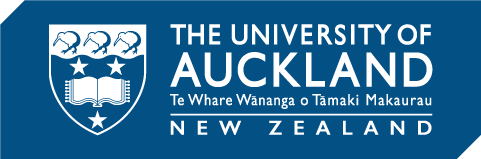 Actions taken in response to feedback through SET course evaluationsThis template may completed by course coordinators / course directors and made available on Canvas as feedback to students on SET course evaluations.Add your feedback under the headings below and delete instructions and headings in red.  Feedback may be posted as an announcement in Canvas.This template may also be added to your Course Review.  ………………………………………………………………………...........................................................................Actions taken in response to feedback through SET course evaluations Thank you for taking the time to reflect on your experience in our course and complete the SET evaluation.  I/we have considered all of the responses carefully.Here’s what you said you liked about the course:You could include a summary of the items where most students agreed or strongly agreed, or the themes of any consistent positive feedback in open-ended comments.  >>DO NOT INCLUDE INDIVIDUAL COMMENTSHere’s what you said you would like to see improved:You could include a summary of the items where most students disagreed or strongly disagreed, or the themes of any consistent critical feedback in open-ended comments.  >>DO NOT INCLUDE INDIVIDUAL COMMENTSThese are the changes I/we will make for the next delivery of the course:Outline any changes that you will make in response to feedback.  If there are changes you are unable or unwilling to consider, give a reason.  